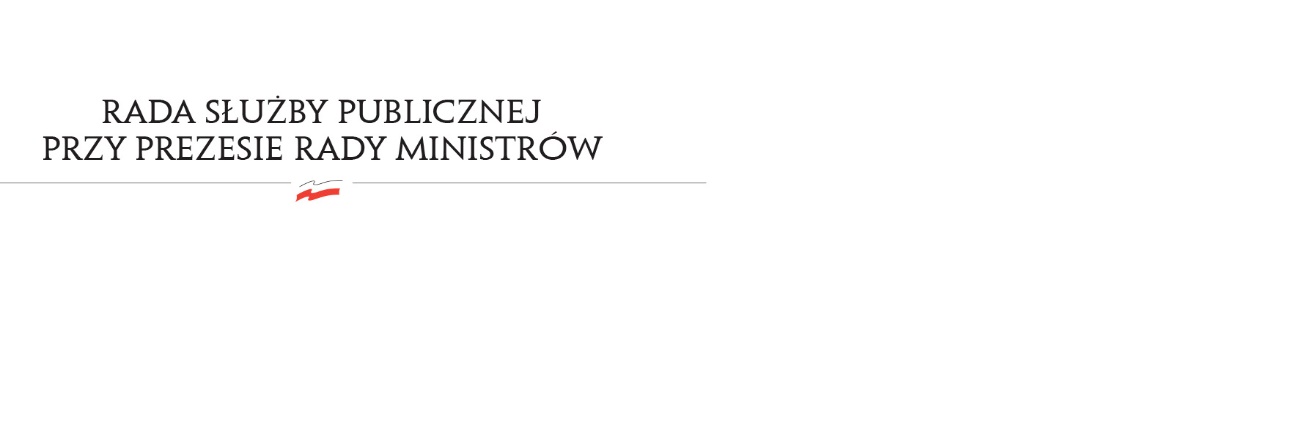 DSC.WKO.6412.6.2023	                                                                                                            Uchwała nr 30Rady Służby Publicznejz dnia 29 sierpnia 2023 r.w sprawie: oceny przebiegu postępowania kwalifikacyjnego w służbie cywilnej w 2023 rokuRada Służby Publicznej pozytywnie opiniuje przebieg postępowania kwalifikacyjnego w służbie cywilnej w 2023 roku.